The National Society of Black Engineers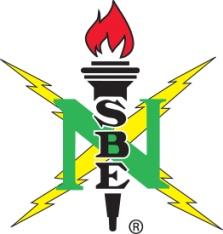 Charleston Professionals Chapter2018 Charleston Academic Scholarship ApplicationGreetings!Attached you will find an application packet for the 2018 NSBE Charleston Academic Scholarship.  Within this packet you will find detailed instructions and requirements on completing the attached application.  The scholarship(s) to be awarded will be a minimum of $500.Please submit your completed application packet via mail or email:NSBE Charleston Professionals ChapterATTN: Scholarship CommitteeP. O. Box 61228N. Charleston, SC 29419Email: programs@nsbecharleston.orgApplication Deadline: MARCH 16, 2018 (Postmarked by this date)Please address any questions in regards to the scholarship requirements or submission questions to the 2018 NSBE Charleston Scholarship Committee Chair:Duran Gunterprograms@nsbecharleston.orgThe National Society of Black Engineers (NSBE) is a 501(C)(3) non-profit association that is owned and managed by its members. The organization is dedicated to the academic and professional success of African-American engineering students and professionals.  Our mission is to increase the number of culturally responsible Black Engineers who excel academically, succeed professionally and positively impact the community.Application InstructionsPlease complete the attached application for the 2018 NSBE Charleston Academic Scholarship and submit by March 16, 2018.  Late and incomplete applications will NOT be accepted.Eligibility Requirements:Graduating high school seniors The applicant must be an African-American, US citizen, and a South Carolina resident of one of the following counties: Charleston, Berkeley, or DorchesterMust plan to pursue an undergraduate degree with a major within a Science, Technology, Engineering or Mathematics (STEM) field, and must be accepted for enrollment into a STEM degree program.Must be a student in good standing with a minimum cumulative GPA of 2.75 on a 4.0 scale (3.4375 on a 5.0 scale)NOTE: In order for your application to be VALID and ELIGIBLE you must complete and submit the following:Complete and submit the Scholarship packet to the address/email address below Complete the scholarship application.Attach a copy of your Resume.Attach your Essay responding to the Essay question. Attach an unofficial copy of your current transcript from your high school and college transcript, if applicable.  Transcripts should include your name, school, dates, classes, grades and current GPA.Attach a copy of your SAT and/or ACT scores.Please include (1) letter of recommendation from a school official. (i.e., Teacher, Principal, Guidance Counselor)Attach a copy of a letter of acceptance from a college or university, indicating acceptance into a STEM program for the upcoming academic year.  All scholarship recipients will be required to submit a letter of enrollment in which verifies their attendance at a college or university.  We look forward to receiving your application!!  If you have any questions, please feel free to contact us via email at programs@nsbecharleston.org. Sincerely,The NSBE Charleston Professionals Chapter Scholarship CommitteePlease submit completed application packet via mail or email to:NSBE Charleston Professionals ChapterATTN: Scholarship CommitteeP. O. Box 61228N. Charleston, SC 29419Email: programs@nsbecharleston.orgNSBE Charleston 2018 Scholarship ApplicationPLEASE PRINT LEGIBLY OR TYPEPERSONAL INFORMATIONEDUCATIONAL INFORMATIONIEXTRACURRICULAR, COMMUNITY, AND VOLUNTEER ACTIVITIESACADEMIC HONORS, AWARDS, AND RECOGNITIONRESUMEPlease attach a copy of your resume that includes, any additional experience you have received during your high school matriculation.ESSAYPlease answer the following question in a 500-word minimum typed essay.What inspired you to pursue a degree in a STEM field, how will earning that degree enable you to positively impact society and what are your goals professionally after you have attained your degree?I certify that the information in this application is correct to the best of my knowledge; in the event that I am awarded a scholarship, I will provide all information needed for disbursal to my selected institution.Applicant’s Signature: _____________________________________________ 	Date: ______________